        SNORKELLING ON-SITE RISK ASSESSMENT                (1)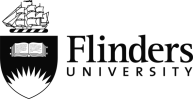 The following checklist of hazards/risks and other items may be of assistance when planning snorkelling work and should be conducted by the Dive Coordinator in conjunction with the Pre-Snorkel Briefing at all new Snorkelling sites. Please circle the risk factors that apply. All moderate and higher risk factors must be communicated to the Snorkelling team to ensure they are aware of any potential hazards or risks prior to entering the water. Note, if there is no change in site or environmental conditions the Risk Assessment is valid for a maximum of 3 days. When site or environmental conditions change please reassess and complete a new Risk Assessment.  Other Risks or Hazards list:   ___________________________________________________________________  *A signed copy of this form must be submitted to the Maritime Safety Dive Officer (Matt Lloyd) post trip.RISK FACTOR    LOWER RISKMODERATE RISKHIGHER RISKWeather and seaCalm, settled weather patternCalm, unsettled weather patternRoughSite exposureSheltered low energyPartially shelteredExposed high energySite locationLocal metropolitanRuralRemote locationTime of dayStart and finish in full daylightEarly morning or late afternoon.Dusk, dawn or snorkelling in heavy fog.Water temperatureWarm > 18oCCool 12oC to 18oCCold <12oCCurrent at siteNil to weakModerateStrongVisibility> 5m2m – 5m< 2m Depth at snorkelling site< 2m2m to 5m>5m Number of personnelSmall group i.e. < 5 snorkellers.Moderate group i.e. 5 to 10 snorkellers.Large group >10 snorkellers. Snorkelling experienceof personnel> 50 hrs20 – 50 hrs< 20 hrs Time since last snorkel dive< 3 months3 – 6 months> 6 months In-water fitnessFrequent in-water exercise i.e. swimming, snorkelling, surfing etc.Some but no water specific exercise i.e. sports, gym, running etc.Limited to no exercise with some participants of questionable fitness.Buoyancy assistanceUse of PFD vests/ life jackets for all snorkellers.Use of PFD vests/ lifejackets for participants with questionable fitnessNo utilisation of PFD vests of lifejackets.Snorkelling profileSurface snorkel swim onlySurface snorkel swim with some breath hold duck diving to shallow depths <2mMostly Snorkel breath hold diving to depths 2m to 5mTime in water - fatigue<1 hour in water time1 to 2 hours in water time.>2 hours in water time.Local knowledgeKnow site wellSome experience with orknowledge of siteLittle knowledge of site Entrapment hazardsUnobstructed ascentAround debris Obstructed ascent   EntanglementNo risk of entanglementSome risk (i.e. use of tethers or lifelines)Higher risk (i.e. jetties or marine infrastructure) Effect of boat trafficInfrequent boat trafficSome boat trafficHigh boat traffic, shipping lane near boat ramp etc. Task related risksGeneral observationUse of slates, cameras and tapesUse of hand tools i.e. pole driver Marine lifeGeneral observation Collection or handling of fauna or samplesManipulation of dangerous or venomous animals    Dangerous marine animals   e.g. large predatory sharks or   venomous jellyfish etc.                              No dangerous marine animalsKnown range of dangerous marine animalsCommon home range with history of attacksCommunications Whistles used by Snorkel Leader, Surface Lookout, Dive Coordinator and Coxswain/ SkipperUse of whistles by Snorkel Leader onlyNo whistles present  Medical assistance?< 30 min. away0.5 – 2 hrs away> 2hrs awayDive Coordinator:Signature:Date/ time: